What makes a monster a monster? Think about some modern day monsters. Think of at least three things these monsters have in common.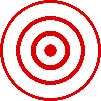 ______________________________________________________________________________________________________________________________________________________________________________________________________________________________________________________________________________________________________________________________________________________________________________________________________________________________________________________________________________________________________________________________________________________________________________________________________________________________________________________________________________________________________________Now, turn your attention to the description of each monster in Book XII of Homer’s Odyssey. Complete the chart below with specific details (quotes from the epic) for each monster:How are they described? What do they look like?What adjectives does Homer use to describe these monsters?What do they do and how do they do it?Now, answer the following questions:What can you tell me about these monsters? ________________________________________________________________________________________________________________________________________________________________________________________________________________________________________________________________________________________________________________________________________________________________________________________________________________________________________________________________________________________________________________________________________________________________________________________________________________________________________________________________________________________________________________________________________________________What do the Sirens, Scylla, and Charybdis have in common?________________________________________________________________________________________________________________________________________________________________________________________________________________________________________________________________________________________________________________________________________________________________________________________________________________________________________________________________________________________________________________________________________________________________________________________________________________________________________________________________________________________________________________________________________________________What do these similarities tell readers about what the Greeks feared or disliked?________________________________________________________________________________________________________________________________________________________________________________________________________________________________________________________________________________________________________________________________________________________________________________________________________________________________________________________________________________________________________________________________________________________________________________________________________________________________________________________________________________________________________________________________________________________The Sirens (pgs 150, 153)The Charybdis (pgs 150, 151, 154 – 155)The Scylla (pgs 151, 152, 154 – 155)